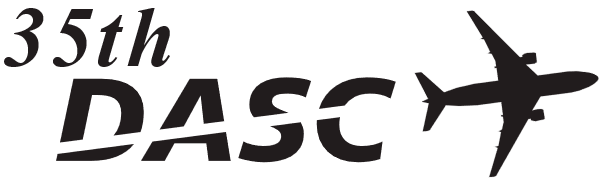 September    2016  Sacramento  CA35th DASC Sponsor InformationConference Support OpportunitiesSupport Levels –SUPPORTER Sponsorship:  $2,500FeaturesExhibit Booth or table (if desired)Two waived conference registration fees for sponsor’s representativesLogo placement on conference websiteLogo and company summary (up to 250 words) in conference packetAcknowledgement during Introduction of SymposiumBRONZE Sponsorship (Refreshment Breaks):  $3,000FeaturesSupporter Sponsorship Package Plus:Poster display at the locations of morning and afternoon breakSILVER Sponsorship (Continental Breakfast):  $5,000FeaturesSupporter Sponsorship Package Plus:One additional waived conference registration fee for sponsor’s representative (Total of three)Poster display at Continental BreakfastGOLD Sponsorship (Lunch):  $9,000FeaturesSupporter Sponsorship Package Plus:Two additional waived conference registration fees for sponsor’s representative (Total of four)One full page in the conference packetPoster display at LunchPLATINUM Sponsorship (Special Event):  $15,000FeaturesSupporter Sponsorship Package Plus:Three additional waived conference registration fees for sponsor’s representative (Total of five)One full page in the conference packetPoster display at Wednesday evening Special EventConference Location and DateHyatt Regency Sacramento
1209 L Street
Sacramento, CA, USASeptember 25-30, 2016Contact InformationFor sponsor payment arrangements, contact Bob Rassa , DASC Treasurer at 410-215-1543.    Please make checks payable to “2016 DASC Conference” and mail to: Bob Rassa 2016 DASC Treasurer2260 Engel RoadFallston,  MD 21047For details on exhibits, refer to the 2016 DASC Conference Exhibitor Information Packet.  For additional information, please contact Paul Kostek, DASC Exhibits/Sponsorships Chair p.kostek@ieee.org/206-915-6645.2016 DASC Conference Sponsor FormOur company is pleased to support the following conference by a sponsorship grant at the level indicated below.Conference Name 16th Annual 2016 DASCConferenceSponsoring CompanyContact nameAddressPhone EmailPlease indicate the sponsorship level:[   ] PLATINUM	$15,000[   ] GOLD		$ 9,000[   ] SILVER		$ 5,000[   ] BRONZE		$ 3,000[   ] SUPPORTER	$ 2,500Please e-mail Mr. Bob Rassa , DASCTreasurer at.  Mr. Rassa can also be contacted at:  – +1 (310) 985-4962.Make checks payable to “2016 DASCConference” and mail to:Bob Rassa 2016 DASC Treasurer2260 Engel RoadFallston,  MD 21047Tuesday Sept 27thContinental BreakfastRefreshment Breaks (AM & PM)LunchExhibitor ReceptionExhibitsWednesday, Sept 28thContinental BreakfastRefreshment Breaks (AM & PM)LunchSpecial Event ExhibitsThursday, Sept 29thContinental BreakfastRefreshment Breaks (AM & PM)LunchExhibits